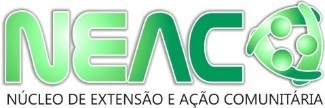 ATIVIDADES COMPLEMENTARESEVENTOS(   ) Visitas técnicas(   ) Palestras(   ) Seminários(   ) Cultural(   ) Incentivos a participar em eventos (Simpósio, Congresso...)____________________________________Prof (Digite o nome do Professor)_____________________________________Prof. (Digite o nome do Coordenador)Coordenação de Curso_____________________________Prof.º.Magno Rafael Miranda Santos Coordenação NEACOAPROVADO:____________________Ana Claudia Gutierrez de O.DaleffeDireçãoData: _____/____/20191 IDENTIFICAÇÃO:1 IDENTIFICAÇÃO:1 IDENTIFICAÇÃO:1 IDENTIFICAÇÃO:1 IDENTIFICAÇÃO:1 IDENTIFICAÇÃO:1 IDENTIFICAÇÃO:1 IDENTIFICAÇÃO:1 IDENTIFICAÇÃO:1 IDENTIFICAÇÃO:1 IDENTIFICAÇÃO:1 IDENTIFICAÇÃO:Título:Título:Título:Título:Título:Título:Título:Título:Título:Título:Título:Título:Proponente:Proponente:Proponente:Proponente:Proponente:Proponente:Proponente:Proponente:Proponente:Proponente:Proponente:Proponente:Curso/semestre:Curso/semestre:Curso/semestre:Curso/semestre:Curso/semestre:Curso/semestre:Curso/semestre:Curso/semestre:Carga Horária:Carga Horária:Carga Horária:Carga Horária:Data:Data:Data:Data:Data:Horário Início:Horário Término:Horário Início:Horário Término:Horário Início:Horário Término:Horário Início:Horário Término:Horário Início:Horário Término:Horário Início:Horário Término:Horário Início:Horário Término:2- IDENTIFICAÇÃO DO LOCAL2- IDENTIFICAÇÃO DO LOCAL2- IDENTIFICAÇÃO DO LOCAL2- IDENTIFICAÇÃO DO LOCAL2- IDENTIFICAÇÃO DO LOCAL2- IDENTIFICAÇÃO DO LOCAL2- IDENTIFICAÇÃO DO LOCAL2- IDENTIFICAÇÃO DO LOCAL2- IDENTIFICAÇÃO DO LOCAL2- IDENTIFICAÇÃO DO LOCAL2- IDENTIFICAÇÃO DO LOCAL2- IDENTIFICAÇÃO DO LOCALNome da Empresa:Endereço:TelefoneNome da Empresa:Endereço:TelefoneNome da Empresa:Endereço:TelefoneNome da Empresa:Endereço:TelefoneNome da Empresa:Endereço:TelefoneNome da Empresa:Endereço:TelefoneNome da Empresa:Endereço:TelefoneNome da Empresa:Endereço:TelefoneNome da Empresa:Endereço:TelefoneNome da Empresa:Endereço:TelefoneNome da Empresa:Endereço:TelefoneNome da Empresa:Endereço:Telefone3-  JUSTIFICATIVA3-  JUSTIFICATIVA3-  JUSTIFICATIVA3-  JUSTIFICATIVA3-  JUSTIFICATIVA3-  JUSTIFICATIVA3-  JUSTIFICATIVA3-  JUSTIFICATIVA3-  JUSTIFICATIVA3-  JUSTIFICATIVA3-  JUSTIFICATIVA3-  JUSTIFICATIVA4-  OBJETIVOS4-  OBJETIVOS4-  OBJETIVOS4-  OBJETIVOS4-  OBJETIVOS4-  OBJETIVOS4-  OBJETIVOS4-  OBJETIVOS4-  OBJETIVOS4-  OBJETIVOS4-  OBJETIVOS4-  OBJETIVOSObjetivo GeralObjetivo Específicos:Objetivo GeralObjetivo Específicos:Objetivo GeralObjetivo Específicos:Objetivo GeralObjetivo Específicos:Objetivo GeralObjetivo Específicos:Objetivo GeralObjetivo Específicos:Objetivo GeralObjetivo Específicos:Objetivo GeralObjetivo Específicos:Objetivo GeralObjetivo Específicos:Objetivo GeralObjetivo Específicos:Objetivo GeralObjetivo Específicos:Objetivo GeralObjetivo Específicos:5 – METODOLOGIA5 – METODOLOGIA5 – METODOLOGIA5 – METODOLOGIA5 – METODOLOGIA5 – METODOLOGIA5 – METODOLOGIA5 – METODOLOGIA5 – METODOLOGIA5 – METODOLOGIA5 – METODOLOGIA5 – METODOLOGIAEspecifique se haverá Atividades complementar deste evento, e descreve quantas horas serão emitidas no certificado:Organizador:                                                                    horas:Palestrante:                                                                      horas:Participante:                                                                     horas:Especifique se haverá Atividades complementar deste evento, e descreve quantas horas serão emitidas no certificado:Organizador:                                                                    horas:Palestrante:                                                                      horas:Participante:                                                                     horas:Especifique se haverá Atividades complementar deste evento, e descreve quantas horas serão emitidas no certificado:Organizador:                                                                    horas:Palestrante:                                                                      horas:Participante:                                                                     horas:Especifique se haverá Atividades complementar deste evento, e descreve quantas horas serão emitidas no certificado:Organizador:                                                                    horas:Palestrante:                                                                      horas:Participante:                                                                     horas:Especifique se haverá Atividades complementar deste evento, e descreve quantas horas serão emitidas no certificado:Organizador:                                                                    horas:Palestrante:                                                                      horas:Participante:                                                                     horas:Especifique se haverá Atividades complementar deste evento, e descreve quantas horas serão emitidas no certificado:Organizador:                                                                    horas:Palestrante:                                                                      horas:Participante:                                                                     horas:Especifique se haverá Atividades complementar deste evento, e descreve quantas horas serão emitidas no certificado:Organizador:                                                                    horas:Palestrante:                                                                      horas:Participante:                                                                     horas:Especifique se haverá Atividades complementar deste evento, e descreve quantas horas serão emitidas no certificado:Organizador:                                                                    horas:Palestrante:                                                                      horas:Participante:                                                                     horas:Especifique se haverá Atividades complementar deste evento, e descreve quantas horas serão emitidas no certificado:Organizador:                                                                    horas:Palestrante:                                                                      horas:Participante:                                                                     horas:Especifique se haverá Atividades complementar deste evento, e descreve quantas horas serão emitidas no certificado:Organizador:                                                                    horas:Palestrante:                                                                      horas:Participante:                                                                     horas:Especifique se haverá Atividades complementar deste evento, e descreve quantas horas serão emitidas no certificado:Organizador:                                                                    horas:Palestrante:                                                                      horas:Participante:                                                                     horas:Especifique se haverá Atividades complementar deste evento, e descreve quantas horas serão emitidas no certificado:Organizador:                                                                    horas:Palestrante:                                                                      horas:Participante:                                                                     horas:6– RECURSOS6– RECURSOS6– RECURSOS6– RECURSOS6– RECURSOS6– RECURSOS6– RECURSOS6– RECURSOS6– RECURSOS6– RECURSOS6– RECURSOS6– RECURSOS6.1 Transporte6.1 Transporte6.1 Transporte6.1 Transporte6.1 Transporte6.1 Transporte6.1 Transporte6.1 Transporte6.1 Transporte6.1 Transporte6.1 Transporte6.1 Transporte(    ) Ônibus (    ) Van(    ) Ônibus (    ) Van(    ) Ônibus (    ) Van(    ) Ônibus (    ) Van(    ) Ônibus (    ) Van(    ) Ônibus (    ) Van(    ) Ônibus (    ) Van(    ) Ônibus (    ) Van(    ) Ônibus (    ) Van(    ) Ônibus (    ) Van(    ) Ônibus (    ) Van(    ) Ônibus (    ) Van6.2Áudio Visuais6.2Áudio Visuais6.2Áudio Visuais6.2Áudio Visuais6.2Áudio Visuais6.2Áudio Visuais6.2Áudio Visuais6.2Áudio Visuais6.2Áudio Visuais6.2Áudio Visuais6.2Áudio Visuais6.2Áudio VisuaisAUDIO VISUAIS (   )DATA SHOW- QTD ________(   )SOM (GRANDE)(   )SOM (PEQUENO)(   )ESTABILIZADOR  (   )MICROFONE - QTD_______(   )NOTEBOOK(   )PROGRAMAS A SEREM INSTALADOS.  QUAIS?__________________(   )LABORATÓRIO DE INFORMÁTICA.  QTD DE COMPUTADORES_____(   )WIFI (INTERNET)(   )COMPUTADOR(   )TELA DE PROJEÇÃO(   )EXTENSÃOAUDIO VISUAIS (   )DATA SHOW- QTD ________(   )SOM (GRANDE)(   )SOM (PEQUENO)(   )ESTABILIZADOR  (   )MICROFONE - QTD_______(   )NOTEBOOK(   )PROGRAMAS A SEREM INSTALADOS.  QUAIS?__________________(   )LABORATÓRIO DE INFORMÁTICA.  QTD DE COMPUTADORES_____(   )WIFI (INTERNET)(   )COMPUTADOR(   )TELA DE PROJEÇÃO(   )EXTENSÃOAUDIO VISUAIS (   )DATA SHOW- QTD ________(   )SOM (GRANDE)(   )SOM (PEQUENO)(   )ESTABILIZADOR  (   )MICROFONE - QTD_______(   )NOTEBOOK(   )PROGRAMAS A SEREM INSTALADOS.  QUAIS?__________________(   )LABORATÓRIO DE INFORMÁTICA.  QTD DE COMPUTADORES_____(   )WIFI (INTERNET)(   )COMPUTADOR(   )TELA DE PROJEÇÃO(   )EXTENSÃOAUDIO VISUAIS (   )DATA SHOW- QTD ________(   )SOM (GRANDE)(   )SOM (PEQUENO)(   )ESTABILIZADOR  (   )MICROFONE - QTD_______(   )NOTEBOOK(   )PROGRAMAS A SEREM INSTALADOS.  QUAIS?__________________(   )LABORATÓRIO DE INFORMÁTICA.  QTD DE COMPUTADORES_____(   )WIFI (INTERNET)(   )COMPUTADOR(   )TELA DE PROJEÇÃO(   )EXTENSÃOAUDIO VISUAIS (   )DATA SHOW- QTD ________(   )SOM (GRANDE)(   )SOM (PEQUENO)(   )ESTABILIZADOR  (   )MICROFONE - QTD_______(   )NOTEBOOK(   )PROGRAMAS A SEREM INSTALADOS.  QUAIS?__________________(   )LABORATÓRIO DE INFORMÁTICA.  QTD DE COMPUTADORES_____(   )WIFI (INTERNET)(   )COMPUTADOR(   )TELA DE PROJEÇÃO(   )EXTENSÃOAUDIO VISUAIS (   )DATA SHOW- QTD ________(   )SOM (GRANDE)(   )SOM (PEQUENO)(   )ESTABILIZADOR  (   )MICROFONE - QTD_______(   )NOTEBOOK(   )PROGRAMAS A SEREM INSTALADOS.  QUAIS?__________________(   )LABORATÓRIO DE INFORMÁTICA.  QTD DE COMPUTADORES_____(   )WIFI (INTERNET)(   )COMPUTADOR(   )TELA DE PROJEÇÃO(   )EXTENSÃOAUDIO VISUAIS (   )DATA SHOW- QTD ________(   )SOM (GRANDE)(   )SOM (PEQUENO)(   )ESTABILIZADOR  (   )MICROFONE - QTD_______(   )NOTEBOOK(   )PROGRAMAS A SEREM INSTALADOS.  QUAIS?__________________(   )LABORATÓRIO DE INFORMÁTICA.  QTD DE COMPUTADORES_____(   )WIFI (INTERNET)(   )COMPUTADOR(   )TELA DE PROJEÇÃO(   )EXTENSÃOAUDIO VISUAIS (   )DATA SHOW- QTD ________(   )SOM (GRANDE)(   )SOM (PEQUENO)(   )ESTABILIZADOR  (   )MICROFONE - QTD_______(   )NOTEBOOK(   )PROGRAMAS A SEREM INSTALADOS.  QUAIS?__________________(   )LABORATÓRIO DE INFORMÁTICA.  QTD DE COMPUTADORES_____(   )WIFI (INTERNET)(   )COMPUTADOR(   )TELA DE PROJEÇÃO(   )EXTENSÃOAUDIO VISUAIS (   )DATA SHOW- QTD ________(   )SOM (GRANDE)(   )SOM (PEQUENO)(   )ESTABILIZADOR  (   )MICROFONE - QTD_______(   )NOTEBOOK(   )PROGRAMAS A SEREM INSTALADOS.  QUAIS?__________________(   )LABORATÓRIO DE INFORMÁTICA.  QTD DE COMPUTADORES_____(   )WIFI (INTERNET)(   )COMPUTADOR(   )TELA DE PROJEÇÃO(   )EXTENSÃOAUDIO VISUAIS (   )DATA SHOW- QTD ________(   )SOM (GRANDE)(   )SOM (PEQUENO)(   )ESTABILIZADOR  (   )MICROFONE - QTD_______(   )NOTEBOOK(   )PROGRAMAS A SEREM INSTALADOS.  QUAIS?__________________(   )LABORATÓRIO DE INFORMÁTICA.  QTD DE COMPUTADORES_____(   )WIFI (INTERNET)(   )COMPUTADOR(   )TELA DE PROJEÇÃO(   )EXTENSÃOAUDIO VISUAIS (   )DATA SHOW- QTD ________(   )SOM (GRANDE)(   )SOM (PEQUENO)(   )ESTABILIZADOR  (   )MICROFONE - QTD_______(   )NOTEBOOK(   )PROGRAMAS A SEREM INSTALADOS.  QUAIS?__________________(   )LABORATÓRIO DE INFORMÁTICA.  QTD DE COMPUTADORES_____(   )WIFI (INTERNET)(   )COMPUTADOR(   )TELA DE PROJEÇÃO(   )EXTENSÃOAUDIO VISUAIS (   )DATA SHOW- QTD ________(   )SOM (GRANDE)(   )SOM (PEQUENO)(   )ESTABILIZADOR  (   )MICROFONE - QTD_______(   )NOTEBOOK(   )PROGRAMAS A SEREM INSTALADOS.  QUAIS?__________________(   )LABORATÓRIO DE INFORMÁTICA.  QTD DE COMPUTADORES_____(   )WIFI (INTERNET)(   )COMPUTADOR(   )TELA DE PROJEÇÃO(   )EXTENSÃO6.3 Publicidade6.3 Publicidade6.3 Publicidade6.3 Publicidade6.3 Publicidade6.3 Publicidade6.3 Publicidade6.3 Publicidade6.3 Publicidade6.3 Publicidade6.3 Publicidade6.3 PublicidadePUBLICIDADE (   ) PANFLETOS	QTD ________TAMANHO______SUGESTÕES______(   ) BANNER		QTD ________TAMANHO______ SUGESTÕES______(   ) CARTAZ		QTD ________TAMANHO______ SUGESTÕES______(   ) FAIXA		QTD ________TAMANHO______SUGESTÕES______(   ) ART/WEB	QTD ________TAMANHO______SUGESTÕES______(   ) COBERTURA FOTO/VÍDEOPUBLICIDADE (   ) PANFLETOS	QTD ________TAMANHO______SUGESTÕES______(   ) BANNER		QTD ________TAMANHO______ SUGESTÕES______(   ) CARTAZ		QTD ________TAMANHO______ SUGESTÕES______(   ) FAIXA		QTD ________TAMANHO______SUGESTÕES______(   ) ART/WEB	QTD ________TAMANHO______SUGESTÕES______(   ) COBERTURA FOTO/VÍDEOPUBLICIDADE (   ) PANFLETOS	QTD ________TAMANHO______SUGESTÕES______(   ) BANNER		QTD ________TAMANHO______ SUGESTÕES______(   ) CARTAZ		QTD ________TAMANHO______ SUGESTÕES______(   ) FAIXA		QTD ________TAMANHO______SUGESTÕES______(   ) ART/WEB	QTD ________TAMANHO______SUGESTÕES______(   ) COBERTURA FOTO/VÍDEOPUBLICIDADE (   ) PANFLETOS	QTD ________TAMANHO______SUGESTÕES______(   ) BANNER		QTD ________TAMANHO______ SUGESTÕES______(   ) CARTAZ		QTD ________TAMANHO______ SUGESTÕES______(   ) FAIXA		QTD ________TAMANHO______SUGESTÕES______(   ) ART/WEB	QTD ________TAMANHO______SUGESTÕES______(   ) COBERTURA FOTO/VÍDEOPUBLICIDADE (   ) PANFLETOS	QTD ________TAMANHO______SUGESTÕES______(   ) BANNER		QTD ________TAMANHO______ SUGESTÕES______(   ) CARTAZ		QTD ________TAMANHO______ SUGESTÕES______(   ) FAIXA		QTD ________TAMANHO______SUGESTÕES______(   ) ART/WEB	QTD ________TAMANHO______SUGESTÕES______(   ) COBERTURA FOTO/VÍDEOPUBLICIDADE (   ) PANFLETOS	QTD ________TAMANHO______SUGESTÕES______(   ) BANNER		QTD ________TAMANHO______ SUGESTÕES______(   ) CARTAZ		QTD ________TAMANHO______ SUGESTÕES______(   ) FAIXA		QTD ________TAMANHO______SUGESTÕES______(   ) ART/WEB	QTD ________TAMANHO______SUGESTÕES______(   ) COBERTURA FOTO/VÍDEOPUBLICIDADE (   ) PANFLETOS	QTD ________TAMANHO______SUGESTÕES______(   ) BANNER		QTD ________TAMANHO______ SUGESTÕES______(   ) CARTAZ		QTD ________TAMANHO______ SUGESTÕES______(   ) FAIXA		QTD ________TAMANHO______SUGESTÕES______(   ) ART/WEB	QTD ________TAMANHO______SUGESTÕES______(   ) COBERTURA FOTO/VÍDEOPUBLICIDADE (   ) PANFLETOS	QTD ________TAMANHO______SUGESTÕES______(   ) BANNER		QTD ________TAMANHO______ SUGESTÕES______(   ) CARTAZ		QTD ________TAMANHO______ SUGESTÕES______(   ) FAIXA		QTD ________TAMANHO______SUGESTÕES______(   ) ART/WEB	QTD ________TAMANHO______SUGESTÕES______(   ) COBERTURA FOTO/VÍDEOPUBLICIDADE (   ) PANFLETOS	QTD ________TAMANHO______SUGESTÕES______(   ) BANNER		QTD ________TAMANHO______ SUGESTÕES______(   ) CARTAZ		QTD ________TAMANHO______ SUGESTÕES______(   ) FAIXA		QTD ________TAMANHO______SUGESTÕES______(   ) ART/WEB	QTD ________TAMANHO______SUGESTÕES______(   ) COBERTURA FOTO/VÍDEOPUBLICIDADE (   ) PANFLETOS	QTD ________TAMANHO______SUGESTÕES______(   ) BANNER		QTD ________TAMANHO______ SUGESTÕES______(   ) CARTAZ		QTD ________TAMANHO______ SUGESTÕES______(   ) FAIXA		QTD ________TAMANHO______SUGESTÕES______(   ) ART/WEB	QTD ________TAMANHO______SUGESTÕES______(   ) COBERTURA FOTO/VÍDEOPUBLICIDADE (   ) PANFLETOS	QTD ________TAMANHO______SUGESTÕES______(   ) BANNER		QTD ________TAMANHO______ SUGESTÕES______(   ) CARTAZ		QTD ________TAMANHO______ SUGESTÕES______(   ) FAIXA		QTD ________TAMANHO______SUGESTÕES______(   ) ART/WEB	QTD ________TAMANHO______SUGESTÕES______(   ) COBERTURA FOTO/VÍDEOPUBLICIDADE (   ) PANFLETOS	QTD ________TAMANHO______SUGESTÕES______(   ) BANNER		QTD ________TAMANHO______ SUGESTÕES______(   ) CARTAZ		QTD ________TAMANHO______ SUGESTÕES______(   ) FAIXA		QTD ________TAMANHO______SUGESTÕES______(   ) ART/WEB	QTD ________TAMANHO______SUGESTÕES______(   ) COBERTURA FOTO/VÍDEO7– NÚMERO DE PARTICIPANTES7– NÚMERO DE PARTICIPANTES7– NÚMERO DE PARTICIPANTES7– NÚMERO DE PARTICIPANTES7– NÚMERO DE PARTICIPANTES7– NÚMERO DE PARTICIPANTES7– NÚMERO DE PARTICIPANTES7– NÚMERO DE PARTICIPANTES7– NÚMERO DE PARTICIPANTES7– NÚMERO DE PARTICIPANTES7– NÚMERO DE PARTICIPANTES7– NÚMERO DE PARTICIPANTESObs.:Anexar lista de frequência, por extenso, para emissão de Certificados.Obs.:Anexar lista de frequência, por extenso, para emissão de Certificados.Obs.:Anexar lista de frequência, por extenso, para emissão de Certificados.Obs.:Anexar lista de frequência, por extenso, para emissão de Certificados.Obs.:Anexar lista de frequência, por extenso, para emissão de Certificados.Obs.:Anexar lista de frequência, por extenso, para emissão de Certificados.Obs.:Anexar lista de frequência, por extenso, para emissão de Certificados.Obs.:Anexar lista de frequência, por extenso, para emissão de Certificados.Obs.:Anexar lista de frequência, por extenso, para emissão de Certificados.Obs.:Anexar lista de frequência, por extenso, para emissão de Certificados.Obs.:Anexar lista de frequência, por extenso, para emissão de Certificados.Obs.:Anexar lista de frequência, por extenso, para emissão de Certificados.8-  CRITÉRIOS DE AVALIAÇÃO DA APRENDIZAGEM8-  CRITÉRIOS DE AVALIAÇÃO DA APRENDIZAGEM8-  CRITÉRIOS DE AVALIAÇÃO DA APRENDIZAGEM8-  CRITÉRIOS DE AVALIAÇÃO DA APRENDIZAGEM8-  CRITÉRIOS DE AVALIAÇÃO DA APRENDIZAGEM8-  CRITÉRIOS DE AVALIAÇÃO DA APRENDIZAGEM8-  CRITÉRIOS DE AVALIAÇÃO DA APRENDIZAGEM8-  CRITÉRIOS DE AVALIAÇÃO DA APRENDIZAGEM8-  CRITÉRIOS DE AVALIAÇÃO DA APRENDIZAGEM8-  CRITÉRIOS DE AVALIAÇÃO DA APRENDIZAGEM8-  CRITÉRIOS DE AVALIAÇÃO DA APRENDIZAGEM8-  CRITÉRIOS DE AVALIAÇÃO DA APRENDIZAGEM9- CRONOGRAMA DE EXECUÇÃO DAS ATIVIDADES (Especificar as atividades previstas e o período de duração a que se refere o Plano de Trabalho – Ver quadro a seguir9- CRONOGRAMA DE EXECUÇÃO DAS ATIVIDADES (Especificar as atividades previstas e o período de duração a que se refere o Plano de Trabalho – Ver quadro a seguir9- CRONOGRAMA DE EXECUÇÃO DAS ATIVIDADES (Especificar as atividades previstas e o período de duração a que se refere o Plano de Trabalho – Ver quadro a seguir9- CRONOGRAMA DE EXECUÇÃO DAS ATIVIDADES (Especificar as atividades previstas e o período de duração a que se refere o Plano de Trabalho – Ver quadro a seguir9- CRONOGRAMA DE EXECUÇÃO DAS ATIVIDADES (Especificar as atividades previstas e o período de duração a que se refere o Plano de Trabalho – Ver quadro a seguir9- CRONOGRAMA DE EXECUÇÃO DAS ATIVIDADES (Especificar as atividades previstas e o período de duração a que se refere o Plano de Trabalho – Ver quadro a seguir9- CRONOGRAMA DE EXECUÇÃO DAS ATIVIDADES (Especificar as atividades previstas e o período de duração a que se refere o Plano de Trabalho – Ver quadro a seguir9- CRONOGRAMA DE EXECUÇÃO DAS ATIVIDADES (Especificar as atividades previstas e o período de duração a que se refere o Plano de Trabalho – Ver quadro a seguir9- CRONOGRAMA DE EXECUÇÃO DAS ATIVIDADES (Especificar as atividades previstas e o período de duração a que se refere o Plano de Trabalho – Ver quadro a seguir9- CRONOGRAMA DE EXECUÇÃO DAS ATIVIDADES (Especificar as atividades previstas e o período de duração a que se refere o Plano de Trabalho – Ver quadro a seguir9- CRONOGRAMA DE EXECUÇÃO DAS ATIVIDADES (Especificar as atividades previstas e o período de duração a que se refere o Plano de Trabalho – Ver quadro a seguir9- CRONOGRAMA DE EXECUÇÃO DAS ATIVIDADES (Especificar as atividades previstas e o período de duração a que se refere o Plano de Trabalho – Ver quadro a seguirN°AtividadesAtividadesAtividadesAtividadesAtividadesAtividadesData de inícioData de inícioData de inícioData de términoData de término1234510- ORÇAMENTO10- ORÇAMENTO10- ORÇAMENTO10- ORÇAMENTO10- ORÇAMENTO10- ORÇAMENTO10- ORÇAMENTO10- ORÇAMENTO10- ORÇAMENTO10- ORÇAMENTO10- ORÇAMENTO10- ORÇAMENTODESCRIÇÃODESCRIÇÃOQTDER$ RECEITA ( + )R$ RECEITA ( + )R$ RECEITA ( + )R$ DESPESAS ( - )R$ DESPESAS ( - )R$ DESPESAS ( - )R$ DESPESAS ( - )R$ DESPESAS ( - )(=) SALDODESCRIÇÃODESCRIÇÃOQTDEUNIDADETOTALTOTALUNIDADEUNIDADEUNIDADETOTALTOTAL(=) SALDOTOTALTOTAL